Option spinning / fitness                                    Obej		                         	P2Matériel : 	Tenue de sport et chaussures pour l’intérieur 2 linges (1 linge pour le travail aux machines et le spinning) Gourde Evt chaussures pour le spinning (spd)Rendez-vous : 	10h20 au Let’s Go Fitness du Verdel (Route du Verdel 22) 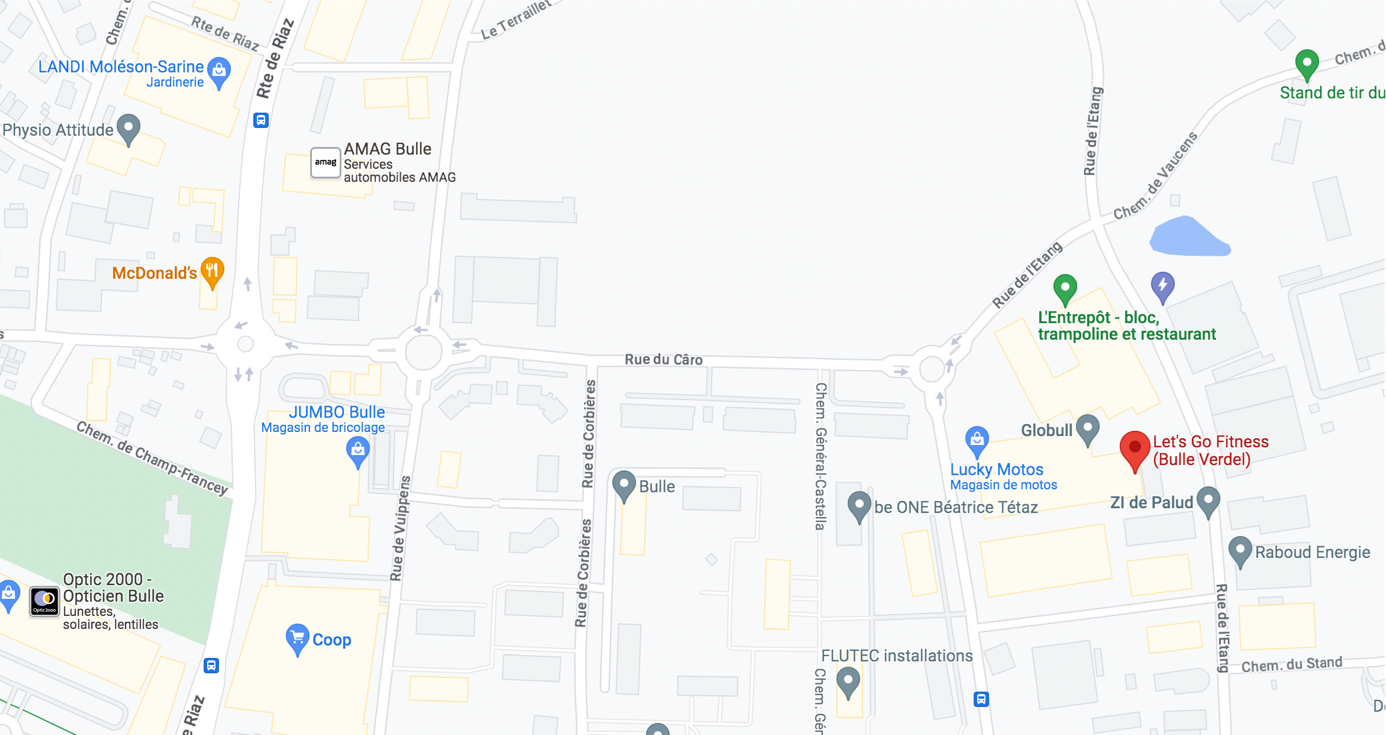 